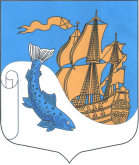 МУНИЦИПАЛЬНОЕ ОБРАЗОВАНИЕ
«СЯСЬСТРОЙСКОЕ ГОРОДСКОЕ ПОСЕЛЕНИЕ»ВОЛХОВСКОГО МУНИЦИПАЛЬНОГО РАЙОНА
ЛЕНИНГРАДСКОЙ ОБЛАСТИСОВЕТ ДЕПУТАТОВ
(четвертый созыв)РЕШЕНИЕот 16 марта 2022 г.                                                                                         № 204О проведении публичных слушаний по проекту отчета 
об исполнении бюджета муниципального образования 
"Сясьстройское городское поселение" Волховского муниципального района Ленинградской областиза 2021 годВ соответствии с пп. 2 п. 15 ст. 13 и пп.2.22 п.2 ст. 35 Устава муниципального образования "Сясьстройское городское поселение", п. 6 ст. 80 Положения о бюджетном процессе в МО "Сясьстройское городское поселение" Волховского муниципального района Ленинградской области, Положением о порядке организации и проведения публичных слушаний в муниципальном образования «Сясьстройское городское поселение», Совет депутатовРЕШИЛ:1. Назначить проведение публичных слушаний по проекту отчета об исполнении бюджета муниципального образования "Сясьстройское городское поселение" Волховского муниципального района Ленинградской области за 2021 год на 26 апреля 2022 года в 17 часов по адресу: Ленинградская область, Волховский муниципальный район, Сясьстройское городское поселение, г. Сясьстрой, ул. Советская, д. 15а, к. 1 (актовый зал администрации). 2. Назначить Комиссию по организации общественных слушаний в соответствии с Положением о постоянно действующей комиссии по подготовке и проведению слушаний.3. Пригласить на публичные слушания представителей Совета депутатов, администрации муниципального образования «Сясьстройское городское поселение», общественных организаций и населения. 4. Опубликовать настоящее решение в срок до 24 марта 2022 года включительно в газете "Сясьский рабочий" и разместить на официальном сайте администрации муниципального образования «Сясьстройское городское поселение» – www.администрация-сясьстрой.рф.5. Настоящее решение вступает в силу после его официального опубликования.6. Контроль за исполнением настоящего решения оставляю за собой.Глава муниципального образования Сясьстройское городское поселение Волховского муниципального района Ленинградской области                                                                       А.М. Белицкий 